ПРОЕКТ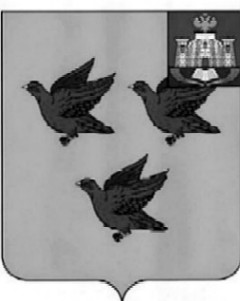 РОССИЙСКАЯ ФЕДЕРАЦИЯОРЛОВСКАЯ ОБЛАСТЬЛИВЕНСКИЙ ГОРОДСКОЙ СОВЕТ НАРОДНЫХ ДЕПУТАТОВРЕШЕНИЕ«____» _________ 2019 г. № ________                Принято решениемЛивенского городскогоСовета народных депутатовот ___ ________ 2019 г. № ______О внесении  изменений  в Правила землепользования и застройки города Ливны	Рассмотрев предоставленные Управлением градостроительства, архитектуры и землеустройства Орловской области материалы по проекту внесения изменений в Правила землепользования и застройки города Ливны, утвержденные решением Ливенского городского Совета народных депутатов от 17 ноября 2011 года №6/40-ГС,  заключение о результатах публичных слушаний, руководствуясь Федеральным законом от 6 октября 2003 № 131-ФЗ «Об общих принципах организации местного самоуправления в Российской Федерации», статьями 31,33 Градостроительного кодекса РФ, Уставом города Ливны, Ливенский городской Совет народных депутатов РЕШИЛ:1. Внести изменения в текстовую часть таблицы 47.1 статьи 47 Правил землепользования и застройки города Ливны, утвержденных решением Ливенского городского Совета народных депутатов от 17 ноября 2011 года №6/40-ГС, в части уточнения градостроительного регламента территориальной зоны  Ж-5 (зона дачных участков и садоводства) в соответствии с Классификатором видов разрешенного использования земельных участков, утвержденным Приказом Минэкономразвития России от 01 сентября 2014 года №540, (код 13.1 «ведение огородничества», код 13.2 «ведение садоводства») в целях размещения садового домика.2. Решение вступает в силу со дня его официального опубликования.Председатель Ливенского городского Совета народных депутатов			             	                  Е.Н. КонищеваГлава города                                                                                        С.А.ТрубицинРОССИЙСКАЯ ФЕДЕРАЦИЯОРЛОВСКАЯ ОБЛАСТЬАДМИНИСТРАЦИЯ ГОРОДА ЛИВНЫП О С Т А Н О В Л Е Н И Е23 июля 2019 года                                                                                          №  511               г.ЛивныО назначении общественных обсуждений по проекту решения Ливенского городского Совета народныхдепутатов «О внесении  изменений в Правила землепользования и застройки  города Ливны»В соответствии со статьями 31,33 Градостроительного кодекса РФ, Федеральным законом от 6 октября 2003 № 131-ФЗ «Об общих принципах организации местного самоуправления в Российской Федерации», Уставом города Ливны, положением «О порядке проведения публичных слушаний по вопросам градостроительной деятельности», утвержденным решением Ливенского городского Совета народных депутатов от 11 июня 2008 г. № 23/99-ГС, рассмотрев проект внесения изменений в Правила землепользования и застройки города Ливны на основании  решения Комиссии по землепользованию и застройке Орловской области (протокол № 14 от 22.05.2019г.),  Приказа Управления градостроительства, архитектуры и землеустройства Орловской области от 28 мая 2019 года № 01-18/14 «О разрешении подготовить проект внесения изменений в Правила землепользования и застройки городского округа «Город Ливны » Орловской области», администрация    города   п о с т а н о в л я е т:1. Назначить общественные обсуждения по проекту решения Ливенского городского Совета народных депутатов  «О внесении  изменений в Правила землепользования и застройки города Ливны» (приложение). 2. Определить дату проведения общественных обсуждений с 23 июля по 20 августа 2019 года.3. Определить отдел архитектуры и градостроительства администрации города уполномоченным органом по организации общественных обсуждений, сбору предложений и замечаний по данному вопросу.4. Отделу архитектуры и градостроительства администрации города обеспечить размещение экспозиции, демонстрационных материалов по теме общественных обсуждений по адресу: г.Ливны, ул.Ленина, д.3 (фойе).5. Предложения и замечания по рассматриваемому вопросу принимаются в письменной форме по адресу: Орловская область, г.Ливны, ул.Ленина, д.7, каб.№3, в рабочие дни с 8.00 до 17.00, перерыв с 13.00 до 14.00 часов или в электронной форме на сайте администрации города Ливны http://www.adminliv.ru, в разделе «Интернет-Приемная».6. Опубликовать настоящее постановление в газете «Ливенский вестник» и разместить на официальном сайте в сети Интернет.7. Контроль за исполнением настоящего постановления возложить на начальника отдела архитектуры и градостроительства администрации города Ливны Козлова А.М.Глава города                                                                                        С.А.ТрубицинОПОВЕЩЕНИЕ О НАЧАЛЕ ОБЩЕСТВЕННЫХ ОБСУЖДЕНИЙНа общественные обсуждения представляется проект внесения изменений в тестовую часть Правил землепользования и застройки города Ливны(наименование проекта)Информационные материалы по теме общественных обсуждений представлены на экспозиции по адресу: Орловская область, г.Ливны, ул.Ленина, д.3 (фойе)____Экспозиция открыта с __23 июля 2019 г._____ по ___20 августа 2019г______.                                         (дата открытия экспозиции)                           (дата закрытия экспозиции) Часы работы: __с15.00 до 17.00__ на выставке проводятся консультации по теме                                  (дата, время) общественных обсуждений.В период проведения общественных обсуждений  участники общественных обсуждений имеют право представить свои предложения и замечания по обсуждаемому проекту посредством:- записи предложений и замечаний в период работы экспозиции на официальном сайтеhttp://www.adminliv.ru- внесения записи в книгу (журнал) учета посетителей и записи предложений и замечаний при проведении экспозиции.Номера контактных справочных телефонов органа, уполномоченного на организацию и проведение общественных обсуждений или публичных слушаний: __8(486-77)7-15-93 отдел архитектуры и градостроительства администрации города.Почтовый адрес органа, уполномоченного на организацию и проведение общественных обсуждений  Орловская область, г.Ливны, ул.Ленина, д.3 каб.№4Электронный адрес органа, уполномоченного на организацию и проведение общественных обсуждений_arxitektura57@mail.ru____________________.Информационные материалы по проекту внесения изменений в тестовую часть Правил землепользования и застройки города Ливны (наименование проекта)	размещены на _информационном стенде по адресу г.Ливны, ул.Ленина, д.3 (фойе) и на официальном сайте администрации города Ливны http://www.adminliv.ru/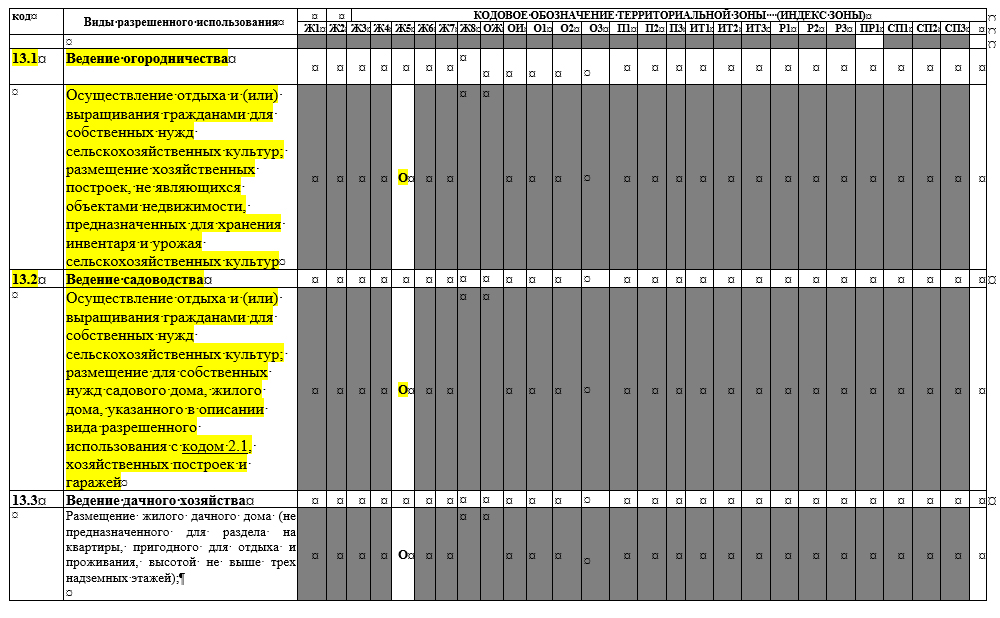 